Государственное бюджетное общеобразовательное учреждение средняяобщеобразовательная школа №6 имени Героя Советского Союза В.Н. Банцекинагородского округа Сызрань Самарской областиРАЗРАБОТКА ИНТЕГРИРОВАННОГО УРОКА ПО ОКРУЖАЮЩЕМУ МИРУ3 КЛАССТема урока: Лес - природное сообщество.Разработала: Плеханова Татьяна Александровна                                   Должность: учитель начальных классовСызрань, 2022Тема урока: Лес природное сообщество.Цель урока: познакомить обучающихся с понятиями «природное сообщество», «ярусность леса.Познавательные УУД:различать деревья, кустарники, травы; приводить примерымоделировать цепи питания в природном сообществе;показать взаимосвязь между всеми компонентами природного сообщества леса;                        - формировать умения склонять слова, находить слово от которого зависит падеж имени существительногоРегулятивные УУД:оценивать результаты своей работы, анализировать оценку учителя и одноклассников, спокойно, без обид принимать советы и замечаниясамостоятельно планировать алгоритм решения учебной задачи; предвидеть трудности и возможные ошибки;Коммуникативные УУД:активное использование речевых средств и средств информационных и коммуникационных технологий для решения познавательных задач;соблюдать правила ведения диалога и дискуссии; проявлять уважительное отношение к собеседникуумение договариваться о распределении функций и ролей в совместной деятельностиЛичностные УУД:осознание роли человека в природе и обществе, принятие экологических норм поведения, бережного отношения к природе, неприятие действий, приносящих ей вред.Оборудование: картина «Лес», рисунки с изображениями животных, растений леса, Старичок Лесовичок.Тип урока: урок «открытия нового знания»Методы: словесный, практический, частично-поисковый, творческий.Формы работы: коллективная, парная, индивидуальная.Ход урока.I. Этап мотивации.- Ребята, какое время года сейчас?-  А хотите вернуться в лето?Сейчас такая возможность представится. Мы с вами вернёмся в тёплое, солнечное лето на целый урок. Оправимся на прогулку. А вот куда мы с вами пойдём, вы узнаете, отгадав загадку.Есть у меня зелёный друг,Весёлый друг, хороший.Он нам протянет сотни рукИ тысячи ладошек.Верно.  Мы в лес за наукой сегодня пойдёмСмекалку, фантазию нашу возьмём.Дорогой с пути никуда не свернём.А сопровождать нас будет Старичок-Лесовичок.II. Актуализация знаний.- Ребята, что такое лес?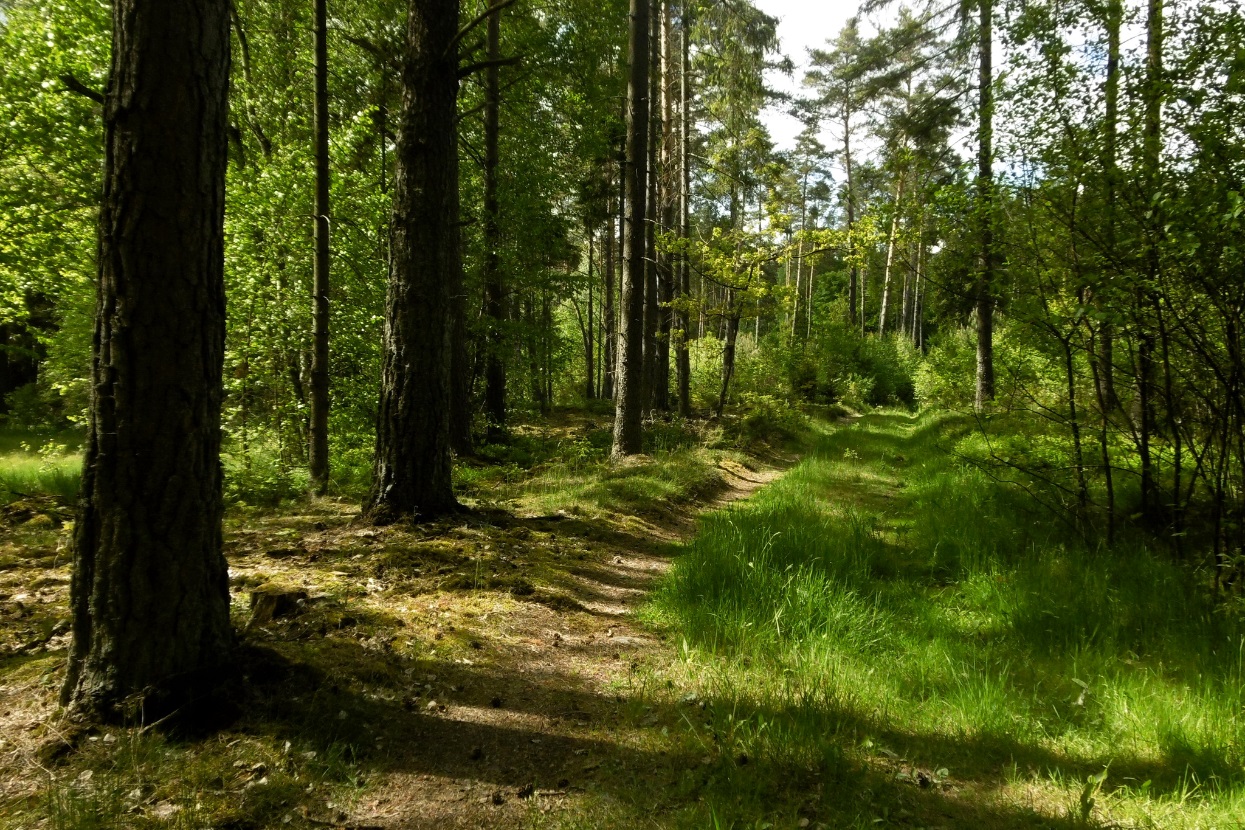 Послушайте отрывок из сказки Юрия Дмитриева.Сказка.Один художник решил нарисовать лес.-Что такое лес? – размышлял он. Конечно деревья.Нарисовал берёзы, сосны, ели, дубы и липы. Да какими похожими на настоящие они получились, вот-вот ветки закачаются. А в углу картины нарисовал Старичка-Лесовичка. Повесил картину, а через некоторое время увидел на неё сухие стволы.- Это не лес! – послышался голос старичка-Лесовичка. Без цветов, без трав – не лес. Нарисовал художник цветы, траву, но лес опять засох. - А насекомых нарисовал? – опять услышал голос Лесовичка. Нарисовал художник насекомых, но они облепили все деревья. - Нужны птицы, а ещё кусты и ягоды - не унимался Старичок-Лесовичок.Дорисовал и их художник, но лес всё равно чахнет.-Нарисуй лисицу и зайца. Согласился художник и ещё дорисовал много разных зверей.-Вот это лес! – сказал Лесовичок.-Ребята, так что же такое лес? (ответы детей)III. Целеполагание.Прочитайте тему нашего урока: Лес – природное сообщество.- Все ли слова вам понятны?- Откройте толковые словари и найдите значение этого слова. (работа в парах).Сообщество – это группа растительных или животных организмов, живущих вместе.-Сегодня мы с вами совершим прогулку в лес, познакомимся с лесными этажами, их представителями, а также повторим падежи и склонение имён существительных.IV. Работа над новой темой.Минутка чистописания.- Прежде, чем мы отправимся на прогулку, откройте тетради и красиво пропишите образцы и запишите тему урока.ЛлЛес – природное сообщество.2.Повторение правил поведения в лесу.Молодцы! Можно оправляться в путь. Но ещё нужно помнить, что мы с вами находимся в гостях. Лесовичок хочет знать, все ли ребята знают правила. Решите экологическую задачу: Сколько бы цветов погибло, если каждый ученик класса сорвал 1 веток? А если 10?Помните, что из одного дерева можно сделать 1 млн. спичек, а 1 спичкой сжечь 1 млн. деревьев.3.Словарная работа.Лесная тропинка вывела нас на полянку. Лесовичок предлагает остановиться здесь и выполнить задание.Списать слова, вставить орфограммы и определить склонение.(Взаимопроверка в парах.)- Сколько основных типов склонения есть в русском языке?- Какие существительные относятся к 1 склонению, 2, 3? Приведите примеры.4.Работа над новым материалом.Лес – дом для растений и животных, как для нас наши дома. И этот дом многоэтажный. Только в лесу эти этажи называют ярусами.- Как вы думаете, сколько в лесу ярусов? Правильно 4 яруса.- Какой ярус самый высокий? Да, это ярус деревьев. Назовите представителей этого яруса.Составьте предложение со словом берёза.- Почему берёзу так назвали?Своё название берёза получила по цвету коры. Это единственное дерево с белой корой. В ней есть особое вещество – бетулин, оно и окрашивает кору в белый цвет.Спишите предложение, вставляя пропущенные буквы.На п..лянке выстр…ились м..лоденькие б..рё…ки.Разберите предложение по членам предложения. Выпишите словосочетания и у существительных определите падеж.(индивидуальная работа: 1 ученик выполняет морфологический разбор имени существительного (на) полянке).- Что нужно для того, чтобы определить падеж имён существительных? (поставить к нему вопрос).-Как правильно поставить вопрос? (нужно найти слово, с которым оно связано).- Как называется слово, от которого зависит падеж имени существительного? (управляющее).Назовите управляющее слово в этом предложении. -Какой ярус следует за первым? (кустарников)Назовите представителей этого яруса.О некоторых кустарниках расскажут ребята.Бересклет – спутник дуба. Его можно узнать даже зимой. Его ветки усыпаны чёрными бугорками. Поэтому его назвали бересклет бородавчатый.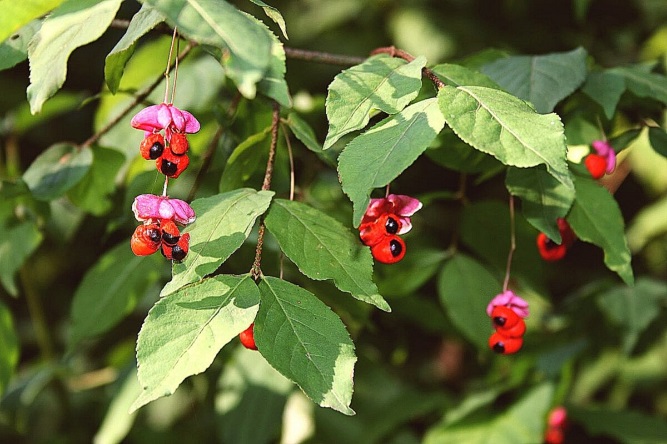 Калина – высокий кустарник. До самой поздней осени остаются висеть гроздья ягод. После первых заморозков ягоды становятся сладкими. Калина – лекарственное растение, её плоды улучшают работу сердца и снижают давление.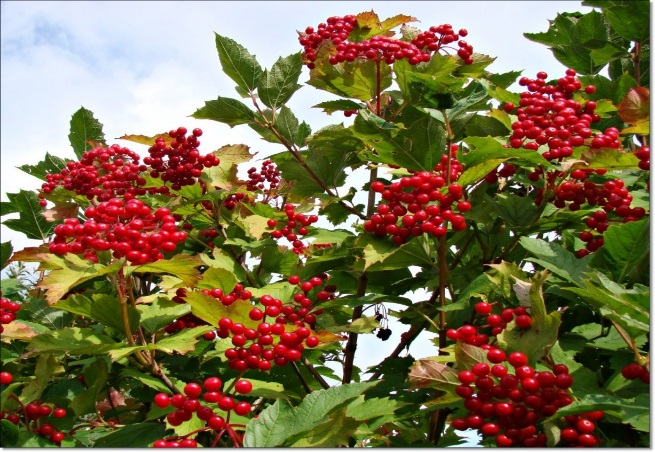 Лещина – орешник. На Кавказе и Крыму растет лещина крупная. Её называют фундуком.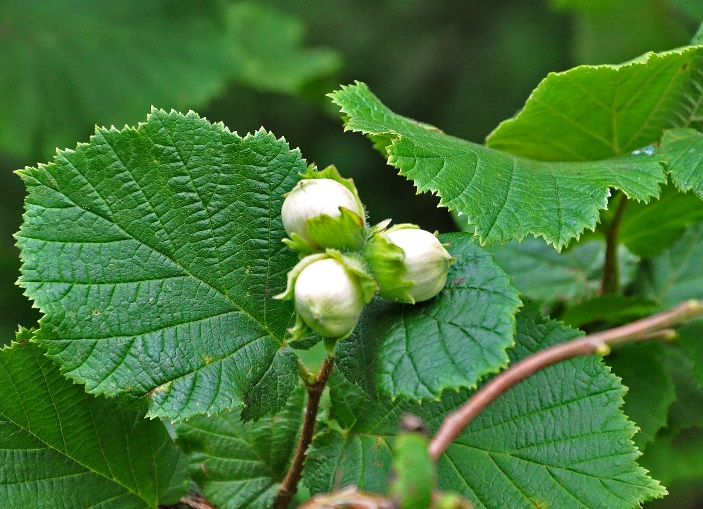 А теперь Лесовичок предлагает нам отдохнуть5.Динамическая пауза.Только в лес мы все вошли,Появились комары.Руки вверх – хлопок над головой.Руки вниз – хлопок другой.Дальше по лесу шагаемИ медведя там встречаем.Руки за голову кладёмИ вразвалочку идём.На полянку мы заходимМного ягод там находим.Земляника так душиста,Что не лень нам наклониться.6.Продолжение работы над новым материалом.- Какой следующий ярус? (ярус трав и травянистых растений).Много трав растёт полезныхНа земле страны родной.Могут справиться с болезньюМята, пижма, зверобой.В лесу растут лекарства в большом количестве. В настоящее время насчитывается более 600 видов растений, используемых в медицине. Только надо знать и уметь их правильно применять.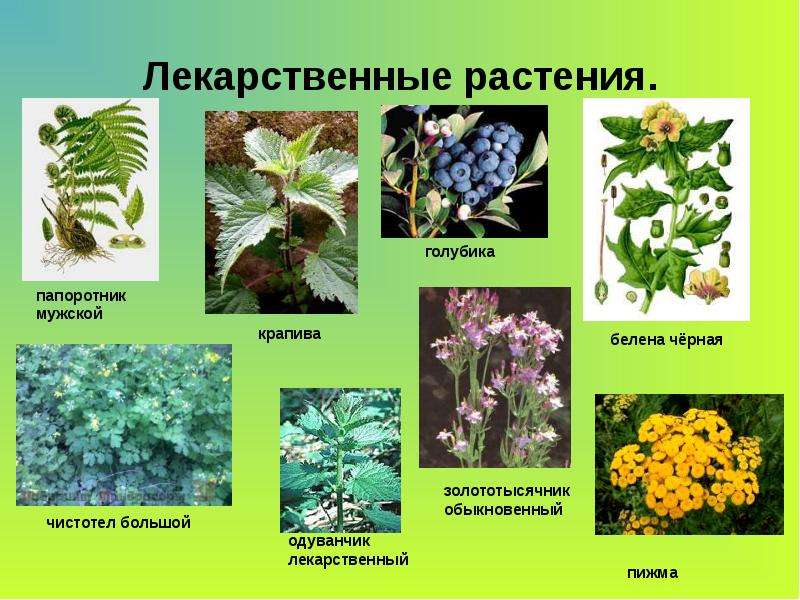 Ландыш лечит сердце, из него делают капли, которые успокаивают сердцебиение.А ромашка вылечит больное горло.- Какое растение поможет нам в походе при ранении?Правильно, свежие листья подорожника прикладывают к ранам, укусам насекомых.-Просклоняйте слова ромашка, ландыш (по вариантам).Но мы забыли ещё одного представителя этого яруса.Отгадайте загадку:Я родился в день дождливыйПод осинкой молодой.Круглый, гладкий и красивыйС ножкой толстой и прямой. (гриб)Правильно, это грибы. Хотя они не растения, но живут в ярусе трав.Какие грибы вы знаете?Запишите и разберите их по составу.Подберёзовик, рыжик, маслёнок, подосиновик.- Все ли ярусы мы рассмотрели? Какой самый последний? (ярус мхов и лишайников)Представители этого яруса: сфагнум, кукушкин лён.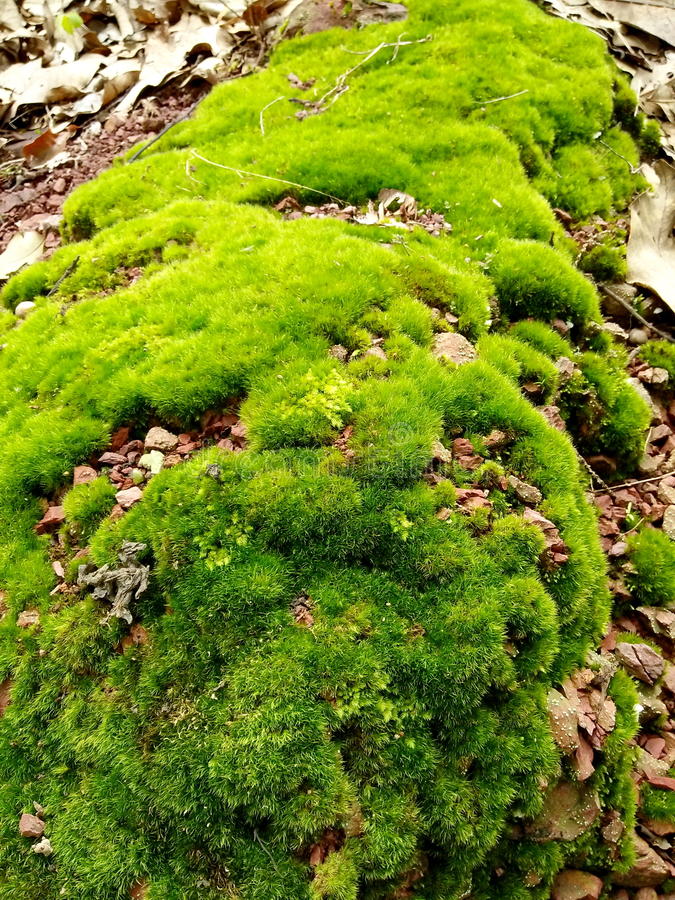 - Где они растут?V. Обобщение изученного материала.Мы подробно поговорили о растительном мире леса. -О ком ещё нужно поговорить, говоря о лесе как о природном сообществе?Докажите, что все живые существа, живущие в лесу, являются частью природного сообщества.Растения являются средой обитания и пищей животных. С помощью животных происходит размножение растений.Составьте и запишите примеры цепей питания в природном сообществе. (работа в парах)Шишка – белка - ястреб.Трава – лось – волк.Лист – гусеница – синица.VI. Рефлексия.Ребята, продолжите предложения:Используемый материал:https://multi-mama.ru/zagadki-pro-leto/Юрий Дмитриев  Сказка «Что такое лес?»https://nauka.club/okruzhayushchiy-mir/kakie-kustarniki-mozhno-vstretit-v-lesu.htmlЛЁГКИЕ НАШЕЙ ПЛАНЕТЫПРОДУКТЫ ПИТАНИЯЛЕКАРСТВЕННЫЕ РАСТЕНИЯДОМ ДЛЯ ЗВЕРЕЙ И ПТИЦИСТОЧНИК ДРЕВЕСИНЫНЕ ОСТАВЛЯЙ ПОСЛЕ СЕБЯ МУСОРНЕ ПОВРЕЖДАЙ КОРУ ДЕРЕВЬЕВНЕ РАЗОРЯЙ МУРАВЕЙНИКИ И ПТИЧЬИ ГНЁЗДАНЕ РВИ ЦВЕТЫ В ПРИРОДЕ ДЛЯ БУКЕТАНЕ СБИВАЙ НОГАМИ НЕСЪЕДОБНЫЕ ГРИБЫ, ОНИ НУЖНЫ ЛЕСУНЕ РАЗЖИГАЙ КОСТРОВМ…дведь, л..сица, за..ц, м…лина, б..рёза, с…рока, …сина.НА УРОКЕ Я УЗНАЛ …МНЕ НА УРОКЕ УДАЛОСЬ…МНЕ БЫЛО ТРУДНО…САМЫМ ИНТЕРЕСНЫМ НА УРОКЕ БЫЛО…